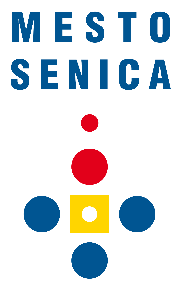 Vec:	Požiadavka na zmenu územného plánu - informácia	Územný plán mesta Senica a jeho proces obstarávania, vypracovávania, pripomienkovania, odsúhlasenia, schvaľovania a podmienky platnosti sa riadia zákonom č. 50/1976 Zb. o územnom plánovaní a stavebnom poriadku v platnom znení (stavebný zákon).	Verejnosť je oprávnená zúčastňovať sa procesu tvorby Územného plánu a jeho následných zmien a doplnkov, ako i žiadať o nové zmeny a doplnky územného plánu mesta.	V prípade novej požiadavky na zmenu alebo doplnok Územného plánu mesta Senica, Vás prosíme, aby ste vyplnili žiadosť o zaradenie Vašej požiadavky do budúcich zmien a doplnkov Územného plánu mesta Senica alebo požiadali o obstaranie samostatných zmien a doplnkov. 	Zároveň Vás upozorňujeme, že v zmysle § 19 zákona č. 50/1976 Zb. o územnom plánovaní a stavebnom poriadku v platnom znení, náklady spojené s obstaraním územnoplánovacej dokumentácie uhrádza orgán územného plánovania, ktorý ju obstaráva. Orgán územného plánovania môže však požadovať čiastočnú alebo úplnú úhradu nákladov za obstaranie územnoplánovacej dokumentácie od orgánov štátnej správy, orgánov samosprávnych krajov, obcí, fyzických osôb alebo právnických osôb, ktorých výhradná potreba vyvolala obstaranie územnoplánovacej dokumentácie.	Na základe Vašej žiadosti pristúpi mesto Senica k obstaraniu samostatnej územnoplánovacej dokumentácie na zmenu alebo doplnok Územného plánu mesta Senica alebo zaradí Vašu požiadavku do budúcich najbližších zmien a doplnkov Územného plánu mesta Senica, a uzavrie s Vami zmluvu o platbe za toto obstaranie.	Proces pozostáva z obstarania spracovateľa, vypracovania územnoplánovacej dokumentácie, pripomienkového konania, odsúhlasenia úradom územného plánovania v kraji, schvaľovaním poslancov Mestského zastupiteľstva v Senici a po zverejnení v lehote určenej zákonom je schválená zmena a doplnok platná.	Pri zmene funkčného využitia územia odporúčame vyberať také regulačné bloky, ktorých funkčné využitie nebude v rozpore s okolitými existujúcimi stavbami a regulačnými blokmi v Územnom pláne mesta Senica.Vypracoval: Ing. arch. Ladislav MichalkaPríklad žiadosti na druhej strane:Žiadateľ: Meno, priezvisko/názov firmy  ...........................................................................Trvalý pobyt/sídlo a IČO .....................................................................................Tel. kontakt a email ............................................................................................							Mesto Senica								Oddelenie výstavby a dopravyŠtefánikova 1408/56905 01 SenicaVEC:	Žiadosť o zmeny a doplnky Územného plánu (ÚPN) mesta Senica	❒*	Žiadam o samostatné zmeny a doplnky ÚPN mesta Senica, súčasťou ktorých je obstaranie spracovateľa zmien a doplnkov ÚPN mesta Senica a súhlasím, že v zmysle § 19 zákona č. 50/1976 Zb. o územnom plánovaní a stavebnom poriadku v platnom znení, úplné náklady spojené s obstaraním územnoplánovacej dokumentácie uhradím na základe zmluvy uzatvorenej s Mestom Senica. ❒*	Žiadam aby navrhované zmeny a doplnky ÚPN mesta Senica boli súčasťou najbližších budúcich zmien a doplnkov ÚPN mesta Senica. Súhlasím, že v zmysle § 19 zákona č. 50/1976 Zb. o územnom plánovaní a stavebnom poriadku v platnom znení, náklady spojené s obstaraním územnoplánovacej dokumentácie uhradím na základe zmluvy uzatvorenej s Mestom Senica. * zaškrtni jednu z možnostíMesto Senica spracúva poskytnuté osobné údaje ako prevádzkovateľ v súlade s článkom 6 ods. 1 písm. e) NARIADENIA EURÓPSKEHO PARLAMENTU A RADY (EÚ) 2016/679 z 27. apríla 2016 o ochrane fyzických osôb pri spracúvaní osobných údajov a o voľnom pohybe takýchto údajov, ktorým sa zrušuje smernica 95/46/ES (všeobecné nariadenie o ochrane údajov), na základe zákonného právneho základu, ktorým je v súlade s § 13 ods. 1 písm. e) zákona č. 18/2018 Z. z. o ochrane osobných údajov a o zmene a doplnení niektorých zákonov splnenie úlohy prevádzkovateľa realizovanej vo verejnom záujme alebo pri výkone verejnej moci zverenej prevádzkovateľovi – stanovenie pravidiel času predaja v obchode a času prevádzky služieb v súlade s § 4 ods. 3 písm. i) a § 4 ods. 5 písm. a) bod 3. zákona č. 369/1990 Zb. o obecnom zriadení, za účelom, ktorý je predmetom tejto žiadosti. Doba platnosti spracovávania sa viaže na dobu trvania preukázateľného účelu spracúvania osobných údajov dotknutej osoby. Údaje budú uchovávané po dobu stanovenú registratúrnym poriadkom v zmysle platnej legislatívy a po uplynutí príslušných lehôt budú zlikvidované. Dotknutá osoba môže od prevádzkovateľa požadovať prístup k jej osobným údajom, má právo na ich opravu, právo namietať proti spracúvaniu, ak sa domnieva, že jej osobné údaje sú spracúvané nespravodlivo alebo nezákonne, môžete podať sťažnosť na dozorný orgán ako aj právo podať návrh na začatie konania dozornému orgánu ktorým je Úrad na ochranu osobných údajov Slovenskej republiky, Hraničná 12, 820 07 Bratislava 27. Predmetné práva si dotknutá osoba môže uplatniť písomne doručením žiadosti na adresu: Mestský úrad Senica, Štefánikova 1408/56, 905 25 Senica, osobne do podateľne  alebo elektronicky na email gdpr@senica.sk, príp. u zodpovednej osoby za ochranu osobných údajov info@osobnyudaj.sk. Viac informácií o ochrane osobných údajov nájdete na webovom sídle https://senica.sk/V ............................... dňa ..........................		    	.............................................................									podpis žiadateľaPrílohy:1. kópia z katastrálnej mapy s vyznačenými pozemkami - nájdete na: https://zbgis.skgeodesy.sk/mkzbgis/sk/kataster2. urbanistická štúdia ak to vyžaduje situácia (pri väčších územiach)Podpísanú žiadosť môžete odovzdať na podateľni Mestského úradu Senica alebo poslať e-mailom na: podatelna@senica.skč.parcela č./typ KN/k.ú.pôvodný regulačný bloknavrhovaný regulačný blok